INFORME DE TRABAJOS REALIZADOS EN EL MES DE AGOSTO DE 2021Entoscado de Calles:  109 equipos de ToscaColocación de Piedra: 65 equiposColocación de caños (zanjeo – cruce de calles)Caños Medida 40: 54 caños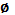 Caños Medida  60:  14 cañosCaños Medida  1000:  16 cañosCant de EquiposDireccion4PROLONGACION DE CALLE 22 BIS4PROLONGACION DE CALLE 22 BIS4PROLONGACION DE CALLE 22 BIS4PROLONGACION DE CALLE 22 BIS4PROLONGACION DE CALLE 22 BIS4PROLONGACION DE CALLE 22 BIS4PROLONGACION DE CALLE 22 BIS4PROLONGACION DE CALLE 22 BIS3PROLONGACION DE CALLE 22 BIS3PROLONGACION DE CALLE 22 BIS2INGRESO PREDIO PATRULLA RURAL1CORRALON4PROLONGACION DE CALLE 22 BIS2CORRALON2GOWLAND1AV. ESCOLTA Y AV. 404PROLONGACION CALLE 26 Y 431GOWLAND1CORRALON354 DE 1 A 1131PROLONGACION CALLE 26 Y 432GOWLAND81 DE 48 A 546ZONA ESCUELA AGROTECNICA11 DE 48 A 541103 DE 56 A 56 BIS3ZONA ESCUELA AGROTECNICA2CORRALON1CAMINO DE RACHI1CORRALON12PARQUE INDUSTRIAL1CORRALON2PARQUE MUNICIPAL SECTOR NUEVO9PARQUE INDUSTRIALCant de EquiposDireccion5PROLONGACION DE 22 BIS5PROLONGACION DE 22 BIS2INGRESO PREDIO PATRULLA RURAL3,5PROLONGACION DE 22 BIS3,554 DE 1 A 11321 DE 48 A 542103 Y 544ZONA ESCUELA AGROTECNICA31 DE 48 A 5411 DE 48 A 546113 DE 34 A 5435 DE 48 A 5423 DE 48 A 54148 DE 101 A 105248 DE 105 A 11321 DE 44 A 4811 DE 54 A 5819 DE 54 A 58156 DE 11 A 13115 DE 54 A 5849 DE 54 A 584PARQUE MUNICIPAL SECTOR NUEVO6PARQUE INDUSTRIALCantidadDireccion12AGOTE11PLAZA CALLE 112 Y 2720AGOTE343 Y 106368 ENTRE 23 Y 192GOWLAND368 ENTRE 19 Y ZANJONCantidadDireccion4CEPT 43BARRIO MARCHETTI3BAJADA DE RACHI161 BIS ENTRE 6 Y 81132 ENTRE 35 Y ACCESO SANMARTIN2GOWLANDCantidadDireccion561 ENTRE 18 Y 209PARQUE INDUSTRIAL2CAMINO INGRESO PLANTA DEPURADORA